Regent London Recommended Hotels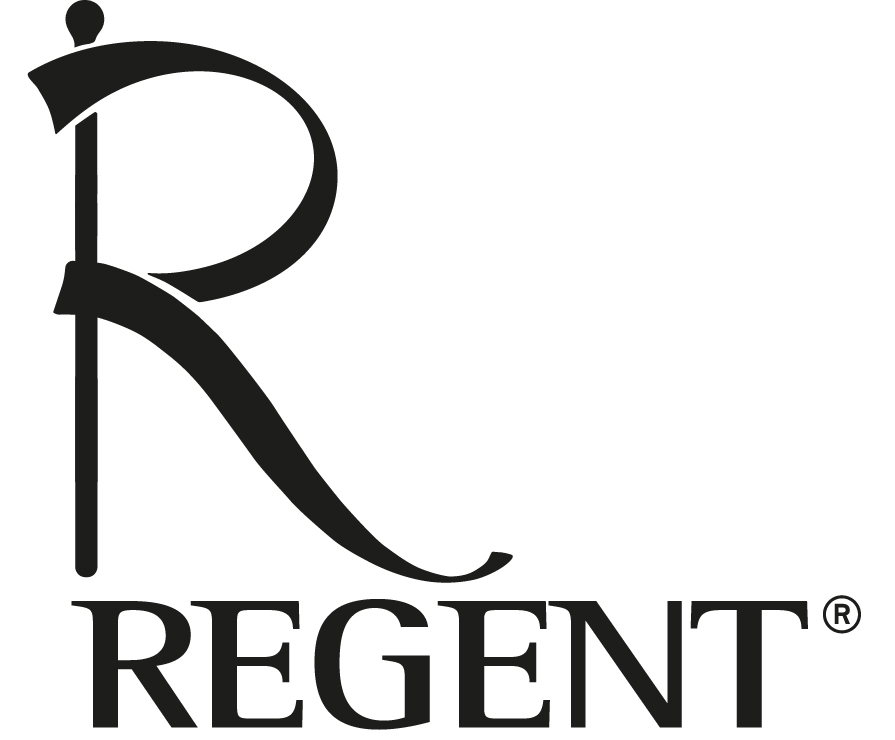 Wilde Aparthotel Covent Garden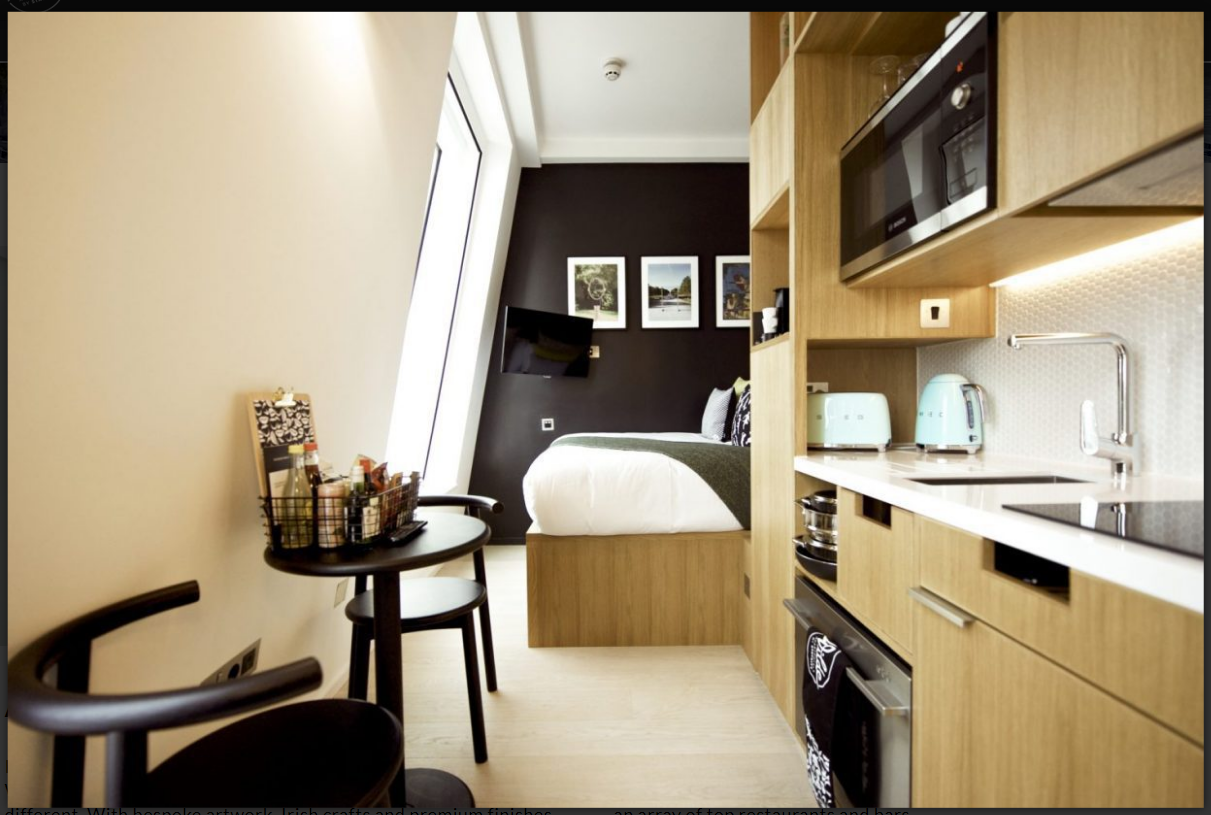 This is very close to the school (a few minutes walk). It has apartments but with a 24 hour reception. It has nice design features and some rooms have mini-kitchens. https://www.staycity.com/wilde/london/covent-gardenStrand Palace HotelThis grand, traditional city hotel is just a short walk from Regent London (5 mins)It includes a gym, business centre, restaurant and bars.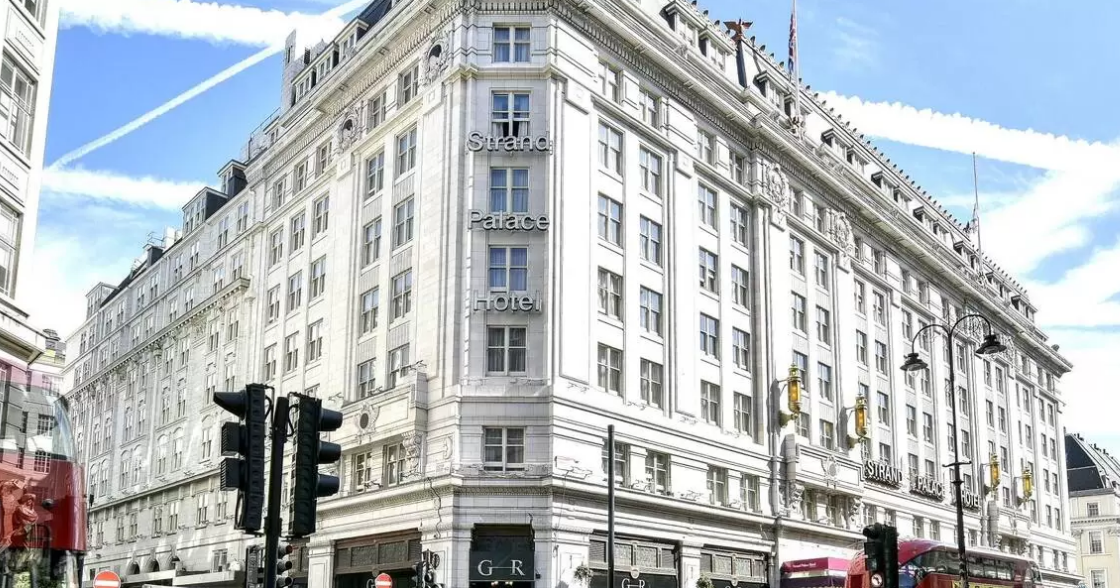 https://www.strandpalacehotel.co.uk/